提醒的話：1. 請同學詳細填寫，這樣老師較好做統整，學弟妹也較清楚你提供的意見，謝謝！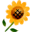 2. 甄選學校、科系請填全名；甄選方式與過程內容書寫不夠請續寫背面。         3. 可直接上輔導處網站https://sites.google.com/a/yphs.tw/yphsc/「甄選入學」區下載本表格，    以電子檔郵寄至yphs316@gmail.com信箱，感謝你！　　　　　              甄選學校甄選學校國立中正大學國立中正大學國立中正大學國立中正大學甄選學系甄選學系政治學系政治學系學生學測分數國英數社自總■大學個人申請□科技校院申請入學□軍事校院■大學個人申請□科技校院申請入學□軍事校院■大學個人申請□科技校院申請入學□軍事校院■正取□備取□未錄取■正取□備取□未錄取學測分數13151013758■大學個人申請□科技校院申請入學□軍事校院■大學個人申請□科技校院申請入學□軍事校院■大學個人申請□科技校院申請入學□軍事校院■正取□備取□未錄取■正取□備取□未錄取甄選方式與過程■面試佔(   40 　%)一、形式：（教授：學生）人數=（ 3 ：3　），方式：15min/3人二、題目：桌上擺著7.8張牌,第一個人翻一張後用2min回答旁邊兩人用30sec提問(問題要尖到讓教授不想錄取他),但不同回答,第2.3人同上Q1:有人認為台灣因未廢除死刑,所以還有高犯罪率,你怎麼看待死刑?Ans1:支持廢死,根本問題應從教育做起反問1:教育非1.2年即有成效,中間空窗期怎麼辦Q2:你贊不贊同18歲有投票權Ans2:不贊同反問2:18歲不是我們對成年的定義嗎,18歲都可考駕照,為何不能投票Q3:很多人都認為讀政治系沒出路,你為何還選擇就讀Ans3:想成為外交官反問3:當台灣外交官就有出路嗎教授提問你們有沒有出過國?身邊有沒有沒出過國的同學?你覺得你們有何不同?你們上大學後會打工嗎?如果時薪只有100元怎麼辦?如果你們被教授性騷擾怎麼辦?法院、申訴、媒體■備審資料佔(  40   %)   或  □術科實作佔(     %)  或  □筆試佔(     %)■其他佔(  20   %)請註明其他方式，如：備審資料 學測成績■面試佔(   40 　%)一、形式：（教授：學生）人數=（ 3 ：3　），方式：15min/3人二、題目：桌上擺著7.8張牌,第一個人翻一張後用2min回答旁邊兩人用30sec提問(問題要尖到讓教授不想錄取他),但不同回答,第2.3人同上Q1:有人認為台灣因未廢除死刑,所以還有高犯罪率,你怎麼看待死刑?Ans1:支持廢死,根本問題應從教育做起反問1:教育非1.2年即有成效,中間空窗期怎麼辦Q2:你贊不贊同18歲有投票權Ans2:不贊同反問2:18歲不是我們對成年的定義嗎,18歲都可考駕照,為何不能投票Q3:很多人都認為讀政治系沒出路,你為何還選擇就讀Ans3:想成為外交官反問3:當台灣外交官就有出路嗎教授提問你們有沒有出過國?身邊有沒有沒出過國的同學?你覺得你們有何不同?你們上大學後會打工嗎?如果時薪只有100元怎麼辦?如果你們被教授性騷擾怎麼辦?法院、申訴、媒體■備審資料佔(  40   %)   或  □術科實作佔(     %)  或  □筆試佔(     %)■其他佔(  20   %)請註明其他方式，如：備審資料 學測成績■面試佔(   40 　%)一、形式：（教授：學生）人數=（ 3 ：3　），方式：15min/3人二、題目：桌上擺著7.8張牌,第一個人翻一張後用2min回答旁邊兩人用30sec提問(問題要尖到讓教授不想錄取他),但不同回答,第2.3人同上Q1:有人認為台灣因未廢除死刑,所以還有高犯罪率,你怎麼看待死刑?Ans1:支持廢死,根本問題應從教育做起反問1:教育非1.2年即有成效,中間空窗期怎麼辦Q2:你贊不贊同18歲有投票權Ans2:不贊同反問2:18歲不是我們對成年的定義嗎,18歲都可考駕照,為何不能投票Q3:很多人都認為讀政治系沒出路,你為何還選擇就讀Ans3:想成為外交官反問3:當台灣外交官就有出路嗎教授提問你們有沒有出過國?身邊有沒有沒出過國的同學?你覺得你們有何不同?你們上大學後會打工嗎?如果時薪只有100元怎麼辦?如果你們被教授性騷擾怎麼辦?法院、申訴、媒體■備審資料佔(  40   %)   或  □術科實作佔(     %)  或  □筆試佔(     %)■其他佔(  20   %)請註明其他方式，如：備審資料 學測成績■面試佔(   40 　%)一、形式：（教授：學生）人數=（ 3 ：3　），方式：15min/3人二、題目：桌上擺著7.8張牌,第一個人翻一張後用2min回答旁邊兩人用30sec提問(問題要尖到讓教授不想錄取他),但不同回答,第2.3人同上Q1:有人認為台灣因未廢除死刑,所以還有高犯罪率,你怎麼看待死刑?Ans1:支持廢死,根本問題應從教育做起反問1:教育非1.2年即有成效,中間空窗期怎麼辦Q2:你贊不贊同18歲有投票權Ans2:不贊同反問2:18歲不是我們對成年的定義嗎,18歲都可考駕照,為何不能投票Q3:很多人都認為讀政治系沒出路,你為何還選擇就讀Ans3:想成為外交官反問3:當台灣外交官就有出路嗎教授提問你們有沒有出過國?身邊有沒有沒出過國的同學?你覺得你們有何不同?你們上大學後會打工嗎?如果時薪只有100元怎麼辦?如果你們被教授性騷擾怎麼辦?法院、申訴、媒體■備審資料佔(  40   %)   或  □術科實作佔(     %)  或  □筆試佔(     %)■其他佔(  20   %)請註明其他方式，如：備審資料 學測成績■面試佔(   40 　%)一、形式：（教授：學生）人數=（ 3 ：3　），方式：15min/3人二、題目：桌上擺著7.8張牌,第一個人翻一張後用2min回答旁邊兩人用30sec提問(問題要尖到讓教授不想錄取他),但不同回答,第2.3人同上Q1:有人認為台灣因未廢除死刑,所以還有高犯罪率,你怎麼看待死刑?Ans1:支持廢死,根本問題應從教育做起反問1:教育非1.2年即有成效,中間空窗期怎麼辦Q2:你贊不贊同18歲有投票權Ans2:不贊同反問2:18歲不是我們對成年的定義嗎,18歲都可考駕照,為何不能投票Q3:很多人都認為讀政治系沒出路,你為何還選擇就讀Ans3:想成為外交官反問3:當台灣外交官就有出路嗎教授提問你們有沒有出過國?身邊有沒有沒出過國的同學?你覺得你們有何不同?你們上大學後會打工嗎?如果時薪只有100元怎麼辦?如果你們被教授性騷擾怎麼辦?法院、申訴、媒體■備審資料佔(  40   %)   或  □術科實作佔(     %)  或  □筆試佔(     %)■其他佔(  20   %)請註明其他方式，如：備審資料 學測成績■面試佔(   40 　%)一、形式：（教授：學生）人數=（ 3 ：3　），方式：15min/3人二、題目：桌上擺著7.8張牌,第一個人翻一張後用2min回答旁邊兩人用30sec提問(問題要尖到讓教授不想錄取他),但不同回答,第2.3人同上Q1:有人認為台灣因未廢除死刑,所以還有高犯罪率,你怎麼看待死刑?Ans1:支持廢死,根本問題應從教育做起反問1:教育非1.2年即有成效,中間空窗期怎麼辦Q2:你贊不贊同18歲有投票權Ans2:不贊同反問2:18歲不是我們對成年的定義嗎,18歲都可考駕照,為何不能投票Q3:很多人都認為讀政治系沒出路,你為何還選擇就讀Ans3:想成為外交官反問3:當台灣外交官就有出路嗎教授提問你們有沒有出過國?身邊有沒有沒出過國的同學?你覺得你們有何不同?你們上大學後會打工嗎?如果時薪只有100元怎麼辦?如果你們被教授性騷擾怎麼辦?法院、申訴、媒體■備審資料佔(  40   %)   或  □術科實作佔(     %)  或  □筆試佔(     %)■其他佔(  20   %)請註明其他方式，如：備審資料 學測成績■面試佔(   40 　%)一、形式：（教授：學生）人數=（ 3 ：3　），方式：15min/3人二、題目：桌上擺著7.8張牌,第一個人翻一張後用2min回答旁邊兩人用30sec提問(問題要尖到讓教授不想錄取他),但不同回答,第2.3人同上Q1:有人認為台灣因未廢除死刑,所以還有高犯罪率,你怎麼看待死刑?Ans1:支持廢死,根本問題應從教育做起反問1:教育非1.2年即有成效,中間空窗期怎麼辦Q2:你贊不贊同18歲有投票權Ans2:不贊同反問2:18歲不是我們對成年的定義嗎,18歲都可考駕照,為何不能投票Q3:很多人都認為讀政治系沒出路,你為何還選擇就讀Ans3:想成為外交官反問3:當台灣外交官就有出路嗎教授提問你們有沒有出過國?身邊有沒有沒出過國的同學?你覺得你們有何不同?你們上大學後會打工嗎?如果時薪只有100元怎麼辦?如果你們被教授性騷擾怎麼辦?法院、申訴、媒體■備審資料佔(  40   %)   或  □術科實作佔(     %)  或  □筆試佔(     %)■其他佔(  20   %)請註明其他方式，如：備審資料 學測成績■面試佔(   40 　%)一、形式：（教授：學生）人數=（ 3 ：3　），方式：15min/3人二、題目：桌上擺著7.8張牌,第一個人翻一張後用2min回答旁邊兩人用30sec提問(問題要尖到讓教授不想錄取他),但不同回答,第2.3人同上Q1:有人認為台灣因未廢除死刑,所以還有高犯罪率,你怎麼看待死刑?Ans1:支持廢死,根本問題應從教育做起反問1:教育非1.2年即有成效,中間空窗期怎麼辦Q2:你贊不贊同18歲有投票權Ans2:不贊同反問2:18歲不是我們對成年的定義嗎,18歲都可考駕照,為何不能投票Q3:很多人都認為讀政治系沒出路,你為何還選擇就讀Ans3:想成為外交官反問3:當台灣外交官就有出路嗎教授提問你們有沒有出過國?身邊有沒有沒出過國的同學?你覺得你們有何不同?你們上大學後會打工嗎?如果時薪只有100元怎麼辦?如果你們被教授性騷擾怎麼辦?法院、申訴、媒體■備審資料佔(  40   %)   或  □術科實作佔(     %)  或  □筆試佔(     %)■其他佔(  20   %)請註明其他方式，如：備審資料 學測成績■面試佔(   40 　%)一、形式：（教授：學生）人數=（ 3 ：3　），方式：15min/3人二、題目：桌上擺著7.8張牌,第一個人翻一張後用2min回答旁邊兩人用30sec提問(問題要尖到讓教授不想錄取他),但不同回答,第2.3人同上Q1:有人認為台灣因未廢除死刑,所以還有高犯罪率,你怎麼看待死刑?Ans1:支持廢死,根本問題應從教育做起反問1:教育非1.2年即有成效,中間空窗期怎麼辦Q2:你贊不贊同18歲有投票權Ans2:不贊同反問2:18歲不是我們對成年的定義嗎,18歲都可考駕照,為何不能投票Q3:很多人都認為讀政治系沒出路,你為何還選擇就讀Ans3:想成為外交官反問3:當台灣外交官就有出路嗎教授提問你們有沒有出過國?身邊有沒有沒出過國的同學?你覺得你們有何不同?你們上大學後會打工嗎?如果時薪只有100元怎麼辦?如果你們被教授性騷擾怎麼辦?法院、申訴、媒體■備審資料佔(  40   %)   或  □術科實作佔(     %)  或  □筆試佔(     %)■其他佔(  20   %)請註明其他方式，如：備審資料 學測成績■面試佔(   40 　%)一、形式：（教授：學生）人數=（ 3 ：3　），方式：15min/3人二、題目：桌上擺著7.8張牌,第一個人翻一張後用2min回答旁邊兩人用30sec提問(問題要尖到讓教授不想錄取他),但不同回答,第2.3人同上Q1:有人認為台灣因未廢除死刑,所以還有高犯罪率,你怎麼看待死刑?Ans1:支持廢死,根本問題應從教育做起反問1:教育非1.2年即有成效,中間空窗期怎麼辦Q2:你贊不贊同18歲有投票權Ans2:不贊同反問2:18歲不是我們對成年的定義嗎,18歲都可考駕照,為何不能投票Q3:很多人都認為讀政治系沒出路,你為何還選擇就讀Ans3:想成為外交官反問3:當台灣外交官就有出路嗎教授提問你們有沒有出過國?身邊有沒有沒出過國的同學?你覺得你們有何不同?你們上大學後會打工嗎?如果時薪只有100元怎麼辦?如果你們被教授性騷擾怎麼辦?法院、申訴、媒體■備審資料佔(  40   %)   或  □術科實作佔(     %)  或  □筆試佔(     %)■其他佔(  20   %)請註明其他方式，如：備審資料 學測成績■面試佔(   40 　%)一、形式：（教授：學生）人數=（ 3 ：3　），方式：15min/3人二、題目：桌上擺著7.8張牌,第一個人翻一張後用2min回答旁邊兩人用30sec提問(問題要尖到讓教授不想錄取他),但不同回答,第2.3人同上Q1:有人認為台灣因未廢除死刑,所以還有高犯罪率,你怎麼看待死刑?Ans1:支持廢死,根本問題應從教育做起反問1:教育非1.2年即有成效,中間空窗期怎麼辦Q2:你贊不贊同18歲有投票權Ans2:不贊同反問2:18歲不是我們對成年的定義嗎,18歲都可考駕照,為何不能投票Q3:很多人都認為讀政治系沒出路,你為何還選擇就讀Ans3:想成為外交官反問3:當台灣外交官就有出路嗎教授提問你們有沒有出過國?身邊有沒有沒出過國的同學?你覺得你們有何不同?你們上大學後會打工嗎?如果時薪只有100元怎麼辦?如果你們被教授性騷擾怎麼辦?法院、申訴、媒體■備審資料佔(  40   %)   或  □術科實作佔(     %)  或  □筆試佔(     %)■其他佔(  20   %)請註明其他方式，如：備審資料 學測成績心得與建議◎備審資料製作建議：◎整體準備方向與建議：   中正政治每年面試方式都不太一樣,但幾乎都為團體面試,每個問題大家都要回答,所以不用搶,想清楚再答,教授臉都很臭,但不用緊張，平常心,問題都偏時事,較少專業題◎備審資料製作建議：◎整體準備方向與建議：   中正政治每年面試方式都不太一樣,但幾乎都為團體面試,每個問題大家都要回答,所以不用搶,想清楚再答,教授臉都很臭,但不用緊張，平常心,問題都偏時事,較少專業題◎備審資料製作建議：◎整體準備方向與建議：   中正政治每年面試方式都不太一樣,但幾乎都為團體面試,每個問題大家都要回答,所以不用搶,想清楚再答,教授臉都很臭,但不用緊張，平常心,問題都偏時事,較少專業題◎備審資料製作建議：◎整體準備方向與建議：   中正政治每年面試方式都不太一樣,但幾乎都為團體面試,每個問題大家都要回答,所以不用搶,想清楚再答,教授臉都很臭,但不用緊張，平常心,問題都偏時事,較少專業題◎備審資料製作建議：◎整體準備方向與建議：   中正政治每年面試方式都不太一樣,但幾乎都為團體面試,每個問題大家都要回答,所以不用搶,想清楚再答,教授臉都很臭,但不用緊張，平常心,問題都偏時事,較少專業題◎備審資料製作建議：◎整體準備方向與建議：   中正政治每年面試方式都不太一樣,但幾乎都為團體面試,每個問題大家都要回答,所以不用搶,想清楚再答,教授臉都很臭,但不用緊張，平常心,問題都偏時事,較少專業題◎備審資料製作建議：◎整體準備方向與建議：   中正政治每年面試方式都不太一樣,但幾乎都為團體面試,每個問題大家都要回答,所以不用搶,想清楚再答,教授臉都很臭,但不用緊張，平常心,問題都偏時事,較少專業題◎備審資料製作建議：◎整體準備方向與建議：   中正政治每年面試方式都不太一樣,但幾乎都為團體面試,每個問題大家都要回答,所以不用搶,想清楚再答,教授臉都很臭,但不用緊張，平常心,問題都偏時事,較少專業題◎備審資料製作建議：◎整體準備方向與建議：   中正政治每年面試方式都不太一樣,但幾乎都為團體面試,每個問題大家都要回答,所以不用搶,想清楚再答,教授臉都很臭,但不用緊張，平常心,問題都偏時事,較少專業題◎備審資料製作建議：◎整體準備方向與建議：   中正政治每年面試方式都不太一樣,但幾乎都為團體面試,每個問題大家都要回答,所以不用搶,想清楚再答,教授臉都很臭,但不用緊張，平常心,問題都偏時事,較少專業題◎備審資料製作建議：◎整體準備方向與建議：   中正政治每年面試方式都不太一樣,但幾乎都為團體面試,每個問題大家都要回答,所以不用搶,想清楚再答,教授臉都很臭,但不用緊張，平常心,問題都偏時事,較少專業題E-mail手機